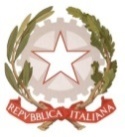 MINISTERO DELL’ ISTRUZIONE, DELL’UNIVERSITA’, DELLA RICERCAUFFICIO SCOLASTICO REGIONALE PER IL LAZIOLICEO SCIENTIFICO STATALE“TALETE”Roma, 02.02.2021Agli Alunni delle classi IV e VAi Genitori degli alunni delle classi IV e VAi DocentiP.C. Alla DSGA Sig.ra P. LeoniP.C. Al personale ATASito webCIRCOLARE N.168Oggetto: Università la Sapienza, Facoltà di Architettura – presentazione offerta formativa.Si informa che il giorno mercoledi 3 febbraio ore 15, la Facoltà di Architettura presenta la propria offerta formativa mediante un evento di orientamento online.Di seguito le indicazioni per il collegamento:Riunione Zoom https://uniroma1.zoom.us/j/83258437412?pwd=Y2VJdDBiQytlY0VVR0RCdVdYV01ndz09ID riunione: 832 5843 7412
Passcode: gp In allegato il programma dell’evento.             Docente Referente per L’Orientamento Universitario     Prof.ssa Annalisa Palazzo                 				                                                                                                                                                                      Il Dirigente Scolastico                                                                         Prof.  Alberto Cataneo                                                                                                          (Firma autografa sostituita a mezzo stampa                                                                                                                                  ai sensi dell’art. 3 comma 2 del d.lgs. n.39/1993)